от 25.11.2020  № 1147О внесении изменений в постановление администрации Волгограда от 15 февраля 2019 г. № 171 «Об утверждении Перечня должностей муниципальной службы в администрации Волгограда, 
ее отраслевых (функциональных) и территориальных структурных подразделениях, при назначении на которые граждане и при замещении которых муниципальные служащие обязаны представлять сведения о своих доходах, расходах, об имуществе и обязательствах имущественного характера, а также сведения о доходах, расходах, об имуществе и обязательствах имущественного характера своих супруги (супруга) и несовершеннолетних детей»Руководствуясь статьями 7, 39 Устава города-героя Волгограда, администрация ВолгоградаПОСТАНОВЛЯЕТ:1. Внести в Перечень должностей муниципальной службы в администрации Волгограда, ее отраслевых (функциональных) и территориальных структурных подразделениях, при назначении на которые граждане и при замещении которых муниципальные служащие обязаны представлять сведения о своих доходах, расходах, об имуществе и обязательствах имущественного характера, а также сведения о доходах, расходах, об имуществе и обязательствах имущественного характера своих супруги (супруга) и несовершеннолетних детей, утвержденный постановлением администрации Волгограда от 15 февраля 2019 г. № 171 «Об утверждении Перечня должностей муниципальной службы 
в администрации Волгограда, ее отраслевых (функциональных) и территориальных структурных подразделениях, при назначении на которые граждане 
и при замещении которых муниципальные служащие обязаны представлять сведения о своих доходах, расходах, об имуществе и обязательствах имущественного характера, а также сведения о доходах, расходах, об имуществе 
и обязательствах имущественного характера своих супруги (супруга) и несовершеннолетних детей», следующие изменения:1.1. Подраздел «Отдел по взаимодействию с правоохранительными органами» раздела «Управление по координации массовых мероприятий и взаимодействию с правоохранительными органами аппарата главы Волгограда» изложить в следующей редакции:«Отдел по взаимодействию с правоохранительными органамиКонсультант, в функции которого входит составление протоколов об административных правонарушениях».1.2. Подразделы «Общий отдел», «Юридический отдел» раздела «Администрация Дзержинского района Волгограда» изложить в следующей редакции:«Общий отделНачальник отделаЗаместитель начальника отделаГлавный специалистВедущий специалистЮридический отделНачальник отделаЗаместитель начальника отделаГлавный специалист».1.3. В разделе «Администрация Советского района Волгограда»:1.3.1. После слов «Глава администрации» дополнить абзацем следующего содержания:«Первый заместитель главы администрации».1.3.2. Подразделы «Финансовый отдел», «Отдел опеки и попечительства», «Отдел градостроительства и землепользования» изложить в следующей редакции:«Финансовый отделНачальник отделаКонсультантГлавный специалистОтдел опеки и попечительстваНачальник отделаЗаместитель начальника отделаКонсультантГлавный специалистВедущий специалистСпециалист 1 категорииОтдел градостроительства и землепользованияНачальник отделаЗаместитель начальника отделаКонсультантГлавный специалист».2. Настоящее постановление вступает в силу со дня его официального опубликования.Глава Волгограда                                                                                    В.В.Лихачев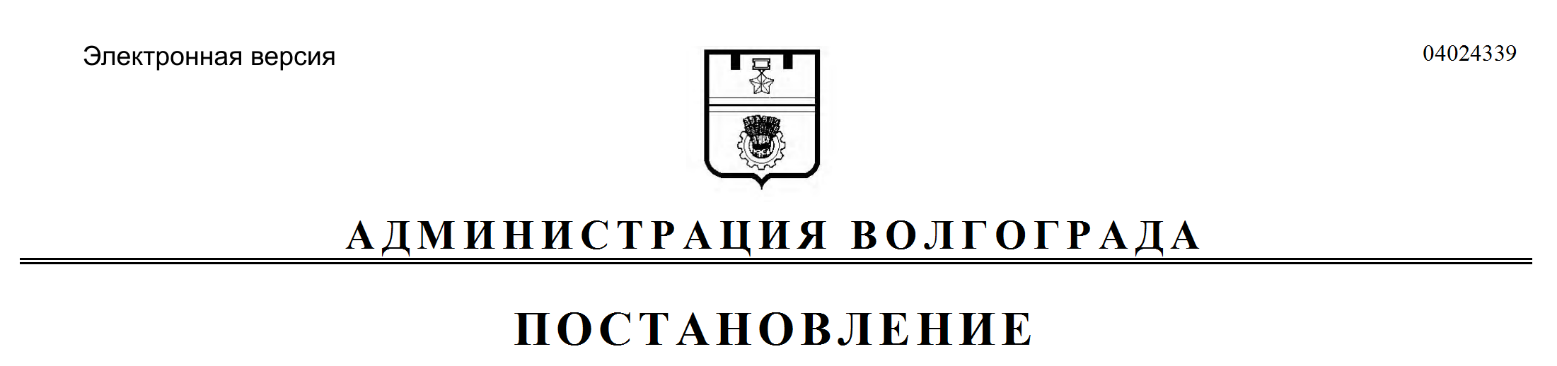 